О порядке хранения и эксплуатации средств криптографической защиты информации в администрации Соболевского муниципального районаВ целях исполнения нормативных документов:Состав и содержание организационных и технических мер по обеспечению безопасности персональных данных при их обработке в информационных системах персональных данных с использованием средств криптографической защиты  информации, необходимых для выполнения установленных Правительством Российской Федерации требований к защите персональных данных для каждого из уровней защищенности (утв. приказом ФСБ России от 10.07.2014 № 378); Положение о разработке, производстве, реализации и эксплуатации шифровальных (криптографических) средств защиты информации (утв. приказом ФСБ России от 09.02.2005 № 66);  Инструкция об организации и обеспечении безопасности хранения, обработки и передачи по каналам связи с использованием средств криптографической защиты информации с ограниченным доступом, не содержащей сведений, составляющих государственную тайну (утв. приказом ФАПСИ от 13.06.2001 № 152):Ответственным за хранение и эксплуатацию средств криптографической защиты информации (далее - СКЗИ) (органом криптографической защиты в администрации Соболевского муниципального района назначить Ведущего аналитика по информационному обеспечению и технической защите информации Крюкова Евгения ГеннадьевичаК работе с СКЗИ допускать только пользователей (далее – Пользователи), прошедших предварительное обучение работе с СКЗИ согласно утвержденному перечню лиц (Приложение № 1).Пользователям и органу криптографической защиты в своей работе, связанной с обеспечением безопасности СКЗИ, ключевых документов, ключевых носителей и эксплуатационной документации к СКЗИ руководствоваться утвержденной инструкцией по обеспечению безопасности эксплуатации СКЗИ (Приложение № 2).Поэкземплярный учет СКЗИ, эксплуатационной и технической документации к ним, ключевых документов вести в Журнале по форме, утвержденной в Приложении № 4 к настоящему распоряжению.Назначить комиссию по уничтожению криптографических ключей и ключевых носителей в составе:Комиссии по уничтожению криптографических ключей и ключевых носителей руководствоваться разделом 5 инструкции по обеспечению безопасности эксплуатации СКЗИ (Приложение № 2), формой акта уничтожения (Приложение № 3) и действующим законодательством в сфере обеспечения безопасности информации с использованием криптографических средств защиты информации.	Контроль за исполнением настоящего распоряжения оставляю за собой.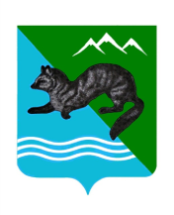 РАСПОРЯЖЕНИЕАДМИНИСТРАЦИИ СОБОЛЕВСКОГО МУНИЦИПАЛЬНОГО РАЙОНА КАМЧАТСКОГО КРАЯ                             03.06.2020                               с. Соболево                                     №281– председатель комиссии:Крюков Евгений Геннадьевич Ведущий аналитик по информационному обеспечению и технической защите информации– члены комиссии:Дранивская Анна Евстахиевна, Руководитель управления делами;Сафонова Анастасия Владимировна, Советник отделения по информационной политике, защите информации и связям с общественностью.Глава Соболевского района___________________Куркин В. И. 